Jornada para Profesos/as Temporales yHermanos/as de Nuevas Generaciones(hasta 10 años de Votos Perpetuos)Ficha de InscripciónFecha: Viernes 25 al Domingo 27 de Agosto 2017.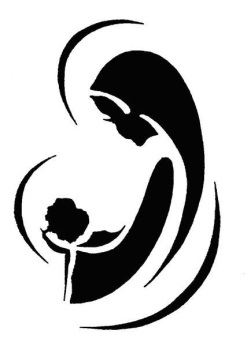  “Salgamos con María al encuentro de la Vida”Nombre completoCongregaciónTeléfonos Fijo: ______________ Celular: _______________Correo electrónicoFecha Nacimiento (día, mes, año)Año que hizo sus PRIMEROS VOTOSAño en que hizo sus VOTOS PERPETUOS